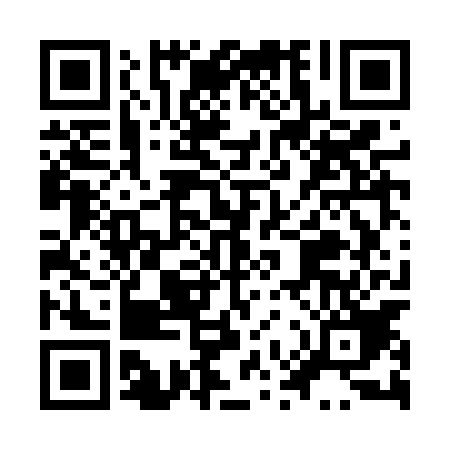 Ramadan times for Wieckowy, PolandMon 11 Mar 2024 - Wed 10 Apr 2024High Latitude Method: Angle Based RulePrayer Calculation Method: Muslim World LeagueAsar Calculation Method: HanafiPrayer times provided by https://www.salahtimes.comDateDayFajrSuhurSunriseDhuhrAsrIftarMaghribIsha11Mon4:114:116:1011:563:455:445:447:3512Tue4:094:096:0811:563:465:455:457:3713Wed4:064:066:0511:563:485:475:477:3914Thu4:034:036:0311:563:505:495:497:4215Fri4:014:016:0011:553:515:515:517:4416Sat3:583:585:5811:553:535:535:537:4617Sun3:553:555:5511:553:545:555:557:4818Mon3:523:525:5311:543:565:575:577:5019Tue3:503:505:5111:543:575:595:597:5220Wed3:473:475:4811:543:596:016:017:5521Thu3:443:445:4611:534:006:036:037:5722Fri3:413:415:4311:534:026:046:047:5923Sat3:383:385:4111:534:036:066:068:0124Sun3:353:355:3811:534:056:086:088:0425Mon3:323:325:3611:524:066:106:108:0626Tue3:293:295:3311:524:086:126:128:0827Wed3:263:265:3111:524:096:146:148:1128Thu3:233:235:2811:514:106:166:168:1329Fri3:203:205:2611:514:126:186:188:1630Sat3:173:175:2311:514:136:196:198:1831Sun4:144:146:2112:505:157:217:219:201Mon4:114:116:1812:505:167:237:239:232Tue4:074:076:1612:505:177:257:259:263Wed4:044:046:1312:505:197:277:279:284Thu4:014:016:1112:495:207:297:299:315Fri3:583:586:0912:495:227:317:319:336Sat3:543:546:0612:495:237:327:329:367Sun3:513:516:0412:485:247:347:349:398Mon3:483:486:0112:485:257:367:369:419Tue3:443:445:5912:485:277:387:389:4410Wed3:413:415:5612:485:287:407:409:47